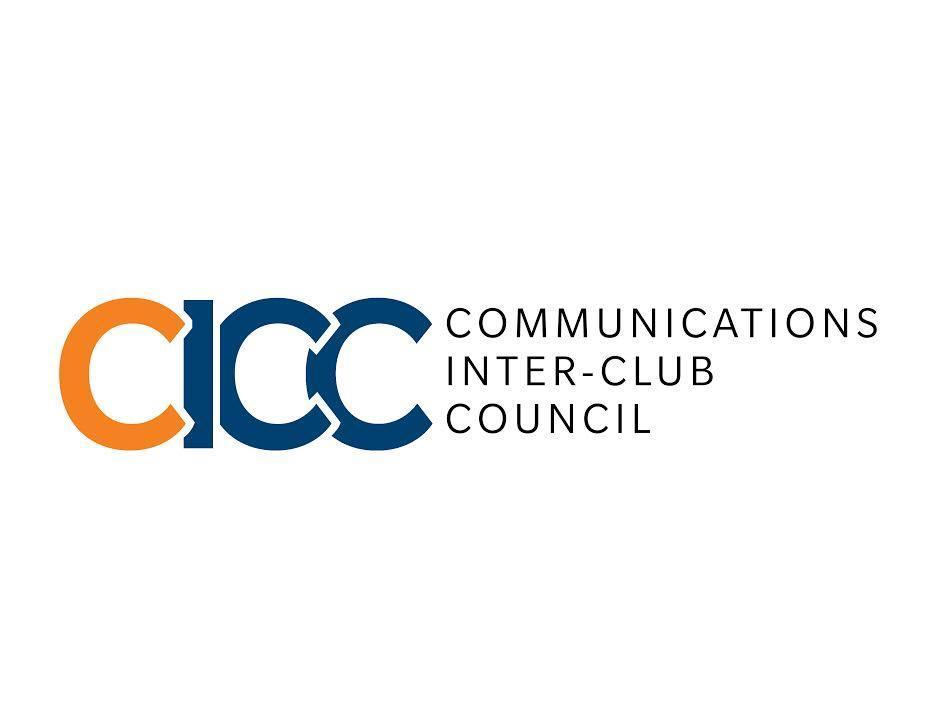 COMMUNICATIONS INTERCLUB COUNCILCALIFORNIA STATE UNIVERSITY, FULLERTONThe following are the minutes (a summary of the participants’ discussions) of a regular meeting with notice to the CICC, California State University, Fullerton, a nonprofit council held at 2600 East Nutwood Avenue, Suite 650-29, Fullerton, California on 11/06/2017.CALL TO ORDERROLL CALLAPPROVAL OF AGENDAAPPROVAL OF MINUTESPUBLIC SPEAKERStudent Wellness Center:Nutrition PresentationFINANCIAL REPORTTIME CERTAINUNFINISHED BUSINESSOLD BUSINESS NEW BUSINESSProposal: LPH “Social Event”- $200Proposal: STANCE “Speaker Event”$340Proposal TitanRadio “No Stress Fast”$1123Proposal: FMAA “AFI” Conference $1800Presentation: ETC “Music panel”Presentation: NSSLHA “AAC Toy Modification Event”: NSSLHA 2ND Speaker Event REPORTSAGENDA ITEMSADJOURNMENTFranky Barajas calls the meeting to order at 9:00 amMembers present: ETC (Ramirez), STANCE (Alcala), PRSSA(Cuaresma),  FMAA (Perez), NSSLHA (Vega), Titan radio (Lotz), Ad Club (Veyna), SPJ (Delgado), MaL (Escarcega). Green highlights are tardy before approval of agenda.Yellow highlights are tardy after approval of agenda.Members absent:), LJ (Lobo), MaL (Delgado), LPH (Sprague)Ex-officio members present: Ex-officio members absent: Gelrud, BorjasA motion was made by FMAA to amend the allocation down from $1800 to $1500 and PRSSA seconds. A motion was made by STNACE to amend the allocation down from $340 to $325 and PRSSA seconds. TR moves to table proposal to next week. A motion was made by PRSSA to approve the agenda and TR seconds.A motion was made to approve the minutes by SPJ and NSSLHA seconds.Bailey from the Student Wellness Center gave a presentation on resources the center provides, including acupuncture, appointments with physicians, and various workshops on nutrition. She also introduced the website “Choose My Plate”, which provides daily checklists to eating balanced meals. More information on healthy eating can be found on www.choosemyplate.gov. 8074 Contracts, Fees, Rentals: $3402.07 | 8077 Travel: $4150Funding needs to be used strategically. While proposing for events, factors such as how many guests are attending the event and how much food was leftover should be considered. Comm week will take place in the spring semester, and clubs may request for funding during that time. There are various ways to get sponsorships and fundraise for clubs, such as reaching out to new companies, restaurant fundraisers, have agencies donate money in exchange for PR services. Documenting event expenses will help council forecast budget for the next school year. None None None Proposal is tabled.A move to the following allocation to be approved for $325 made by STANCE and TR seconds. STANCE’s 3rd speaker event will take place on November 13 at the TSU Tuffree AB at 7:30 pm. Speaker Lynn Gallandt will be speaking on different forms of therapy used for traumatic brain injuries such as music therapy. 50 guests are expected to attend, and students will be able to ask questions and network with professionals in the field. Funding will go towards salad and pasta. $15 was taken out because of soda, and water was reduced to one pack. Questions: how many guests are expected to attend? 50 guests. Breakdown of cost: 2 trays of pasta (79*2), and 2 trays of salad and bread (64*2). $5.74 per person. How many people do not get food? Around 10%. Some ways of lowering the cost include: amending fund for salad, or partially fund everything. Are half-tray options available (instead of whole tray)? No. Instead of funding for 2 trays of salad, council suggested to only fund for one tray. Discussion: A motion was made to amend the amount $325 down to $200 by PRSSA and TR seconds. CICC: 9-0-0 (Yes-No- Abstain) Allocation PassesTitan Radio’s proposal is tabled until  next week’s meeting. A move to the following allocation to be approved for $1500 made by FMAA and ETC seconds. Questions: how many non-active and active members are going? All non-active. 25 students will be attending ($60 per person). How many people went last year? 5 members going this year have gone last year. $60 is the full price. Council suggested to split funding  in half ($30) for the members that have gone last year. Will FMAA be going to Santa Barbara next semester? Possibly, but FMAA might have to pay for this trip. How many members are in the club? 70 members. Are members planning to attend the Newport Film Festival? Maybe. Discussion: Possible ways to amend this proposal include: Have the 5 people who went last year pay $30 on their own and fully fund the rest. Fund all attendees $40 (total $1000), fund all attendees $30 (total $600), fund $35 per person ($875 total). Keep in mind that other clubs have travel plans too. AD club might be travelling in spring, and NSSLHA and STANCE has an upcoming conference. A motion was made to amend the amount $1500 down to $875 by SPJ and STANCE seconds ($35 per ticket for 20 people). CICC: 9-0-0 (Yes-No- Abstain) Allocation PassesSubway, ETC’s music panel had a great turnout. 60 Students attended, and Subway was served with there were no leftovers. Everyone had a great time and students were able to network with professionals. NS.S;HA’s AAC toy modification workshop had a great turnout. Dr. Brock instructed students on how to modify regular toys into special toys for children with motor disabilities. This is a unique skill to have, and students were able to learn it during this session. 2nd speaker event was successful.  158 students  and 1 non CSUF  student attended the event.. NSSLHA paid for extra trays of food and candy. There were no left over food, and students had a great time attending the event and dressing up in costumes. ChairThanks for listening to Franky’s feedbackWe will stick to bylaws and there will be a standard procedure to communicate with clubs when deadlines are not met.Point of contact: everyone is welcome to attend the council meeting, but club reps should be the main person to communicate with council and E-board to avoid confusion. Vice Chair of FinanceWill email everyone about details of receiving checks.Director of AdministrationPlease let Justine know if you will be absent. Director of Production None Director of Communication  Need to speak to AD club and STANCEAdviserHomecoming event will be on December 2nd, 2017.  ASI RepsNoneMaLNonePRSSA ProposalA motion to adjourn the meeting was made by Franky at 10:13am and STANCE seconds. 